Autumn 102.09.19(3 days)09.09.1916.09.1916.09.1923.09.1930.09.1930.09.1907.10.1914.10.19Autumn 1Review & Consolidate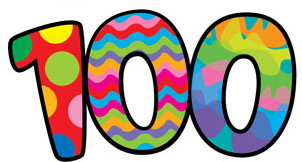 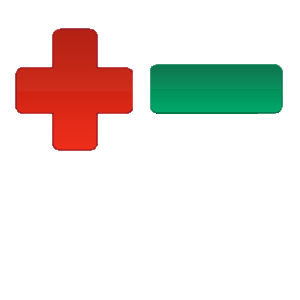 Autumn 1Review & ConsolidateUnit 1Numbers to 100Unit 1Numbers to 100Unit 1Numbers to 100Unit 1Numbers to 100Unit 2Addition and SubtractionUnit 2Addition and SubtractionUnit 2Addition and SubtractionUnit 2Addition and SubtractionAutumn 228.10.1904.11.1911.11.1911.11.1918.11.1925.11.1925.11.1902.12.1909.12.1916.12.19(4 days)Autumn 2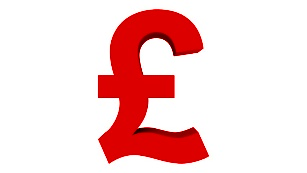 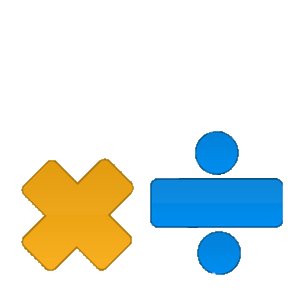 …Autumn 2Unit 3Addition and SubtractionUnit 3Addition and SubtractionUnit 3Addition and SubtractionUnit 3Addition and SubtractionUnit 4MoneyUnit 4MoneyUnit 4MoneyUnit 5Multiplication and Division Unit 5Multiplication and Division …Spring 106.01.20(4 days)13.01.2020.01.2020.01.2027.01.2003.02.2003.02.2010.02.20Spring 1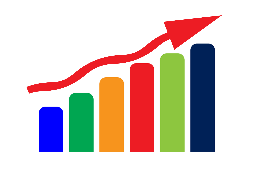 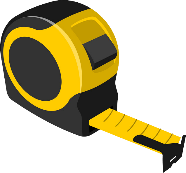 Spring 1Unit 6Multiplication and DivisionUnit 6Multiplication and DivisionUnit 6Multiplication and DivisionUnit 7StatisticsUnit 7StatisticsUnit 7StatisticsUnit 8Length and HeightUnit 8Length and HeightSpring 224.02.2002.03.2009.03.2009.03.2016.03.2023.03.2023.03.2030.03.20Spring 2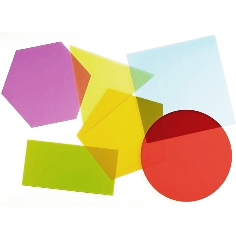 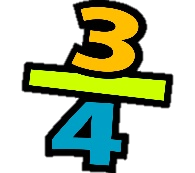 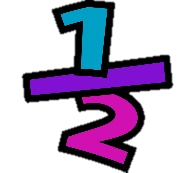 Spring 2Unit 9Properties of ShapesUnit 9Properties of ShapesUnit 9Properties of ShapesUnit 9Properties of ShapesUnit 10FractionsUnit 10FractionsUnit 10FractionsUnit 10FractionsSummer 120.04.2027.04.2004.05.20(4 days)04.05.20(4 days)11.05.2018.05.2018.05.20Summer 1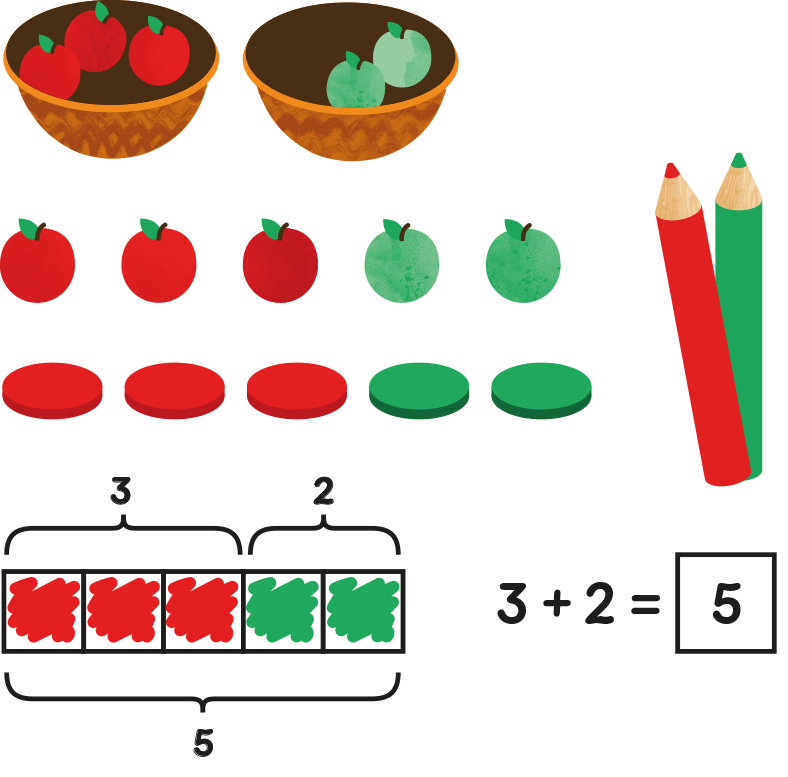 KEY STAGE 1SATSKEY STAGE 1SATSKEY STAGE 1SATSSummer 1Unit 12Problem SolvingUnit 12Problem SolvingUnit 12Problem SolvingUnit 12Problem SolvingKEY STAGE 1SATSKEY STAGE 1SATSKEY STAGE 1SATSSummer 2  01.06.2008.06.2015.06.2015.06.2022.06.2029.06.2029.06.2006.07.2013.07.20Summer 2  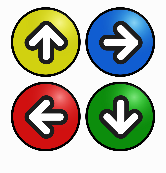 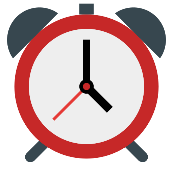 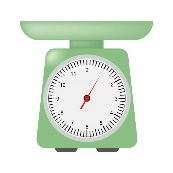 …Summer 2  Unit 11Position and DirectionUnit 13TimeUnit 13TimeUnit 13TimeUnit 13TimeUnit 14Weight, Volume and TemperatureUnit 14Weight, Volume and TemperatureUnit 14Weight, Volume and Temperature…